Bund verlängert Förderung der Aus- und Weiterbildung in der BinnenschifffahrtBDB begrüßt Maßnahmen zur Bewältigung des FachkräftemangelsDer Bund setzt seine Maßnahmen zur Förderung der Aus- und Weiterbildung in der Binnenschifffahrt auch im nächsten Jahr fort, nachdem die Evaluierung der bisherigen Förderrichtlinie erfolgreich abgeschlossen wurde. Die Förderkulisse wird dabei sowohl hinsichtlich der förderfähigen Maßnahmen als auch hinsichtlich der Förderhöhe deutlich verbessert und den Notwendigkeiten und Gegebenheiten im Schifffahrtsgewerbe angepasst. Am 7. November 2019 wurde das neue Förderprogramm im Bundesanzeiger veröffentlicht.BDB-Geschäftsführer Jens Schwanen erklärt hierzu:„Wir sind sehr zufrieden mit dem Ergebnis der Beratungen der vergangenen Monate. Der BDB hat dem Bundesverkehrsministerium gemeinsam mit dem Binnenschifffahrtsgewerbe sinnvolle Vorschläge unterbreitet, wie das bestehende Förderprogramm für die Ausbildung zum Binnenschiffer und der Weiterbildungsbereich an die heutige Kostensituation und die Anforderungen im Gewerbe angepasst werden kann. Unsere Anregungen werden nun zum 01.01.2020 aufgegriffen. Wir freuen uns, dass Bundesverkehrsminister Andreas Scheuer dem klein- und mittelständisch geprägten Gewerbe die notwendige Unterstützung gewährt. Er setzt damit übrigens eine weitere Maßnahme aus dem Masterplan Binnenschifffahrt um.“Zuwendungen für die Ausbildung von Binnenschiffern/-schifferinnen werden deutlich angehoben und der heutigen Kostensituation im Gewerbe angepasst. Die Ausbildungsbeihilfe beträgt 50 % der gesamten Ausbildungsausgaben für die Dauer der 36monatigen Ausbildungszeit, maximal jedoch 65.000 Euro. Komplett überarbeitet wurde der Bereich der Weiterbildungen: Maßnahmen zur Erhöhung der Sicherheit in der Binnenschifffahrt und dem Schutz menschlichen Lebens, der Erhöhung des Umweltschutzes und der Verbesserung der Wettbewerbsfähigkeit bzw. der Stärkung der Binnenschifffahrt sind ab 2020 förderfähig. Hierzu zählen auch ADN-Kurse und Simulatorschulungen. Solche Maßnahmen sind zukünftig mit 50 bis 70 % der in Rechnung gestellten Lehrgangsgebühren förderfähig, maximal jedoch 8.000 Euro innerhalb eines Zeitraumes von 24 Monaten.BDB-Geschäftsführer Jens Schwanen:„Die Binnenschifffahrt ist auf top-qualifiziertes Personal angewiesen, und lebenslanges Lernen, etwa im Bereich des Transports gefährlicher Güter, ist in dieser Branche eine Selbstverständlichkeit. Es freut uns, dass die Zuwendungen im Weiterbildungsbereich nun nicht nur entsprechend den Notwendigkeiten im Gewerbe angepasst werden, sondern außerdem Anreize für eine attraktivere Binnenschifffahrt gesetzt werden. Schulungen am Simulator sind zum Beispiel hervorragend geeignet, kraftstoffsparendes Fahren zu üben oder kritische Verkehrssituationen zu trainieren. Es ist richtig und sinnvoll, dass das Verkehrsministerium die Richtlinie hier entsprechend anpasst.“Bildunterschrift:Auch das Binnenschifffahrtsgewerbe ist auf gut qualifiziertes Personal angewiesen. Der Bund unterstützt die Branche im Bereich der Aus- und Weiterbildung, z.B. bei Trainingsfahrten am Schiffssimulator. Über den BDB e.V.: Der 1974 gegründete Bundesverband der Deutschen Binnenschifffahrt e.V. (BDB) setzt sich für die verkehrs- und gewerbepolitischen Interessen der Unternehmer in der Güter- und Fahrgastschifffahrt gegenüber Politik, Verwaltung und sonstigen Institutionen ein. Der Verband mit Sitz in Duisburg und Repräsentanz in Berlin vertritt seine Mitglieder außerdem in sämtlichen arbeits- und sozialrechtlichen sowie bildungspolitischen Angelegenheiten und ist Tarifvertragspartner der Gewerkschaft Verdi. Er ist Gründungsmitglied des Europäischen Schifffahrtsverbandes EBU. Mitglieder des BDB sind Reedereien, Genossenschaften und Partikuliere, nationale und internationale See- und Binnenhäfen, wissenschaftliche Einrichtungen, Verbände sowie gewerbenahe Dienstleistungsunternehmen. Mit dem Schulschiff „Rhein“ betreibt der BDB eine europaweit einzigartige Aus- und Weiterbildungseinrichtung für das Schifffahrts- und Hafengewerbe.PresseMITTEILUNG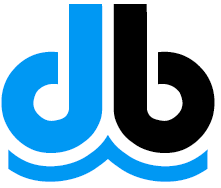 Bundesverband der DeutschenBinnenschifffahrt e.V. (BDB)Dammstraße 26, 47119 DuisburgVerantwortlich:Gerit FietzeTel. (02 03) 8 00 06-30Fax (02 03) 8 00 06-65Internet: www.Binnenschiff.deE-Mail: presse@Binnenschiff.de14. November 2019